大曲商工会議所　会員大会　参加申込書１．大曲商工会議所　会員大会　に出席します　　　/　　　欠席します２．同　記念講演　に出席します　　　/　　　欠席します３．同　祝賀会　に出席します　　　/　　　欠席しますどちらかに○印をお願いいたします。事業所名　　　　　　　　　　　　　　　　　　　　　　　　　　　　　　　　　　　　　電話番号　　　　　　　　　　　　　　　　　　　　　　　　　　　　　　　　　　　　　御名前　　　　　　　　　　　　　　　　　　　　　　　　　　　　　　　　　　　　　※当日出席される方のお名前をご記入ください。【お問い合わせ】大曲商工会議所　中小企業相談所TEL：0187-62-1262　GoogleフォームまたはFAXにてお申込みください　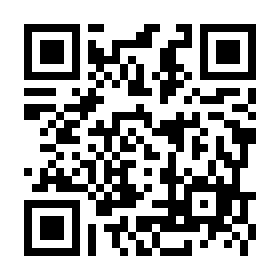 申込期限　11月2日（木）　Googleフォームhttps://forms.gle/tRzJqm96MohPVPJv8FAX：0187-62-1265